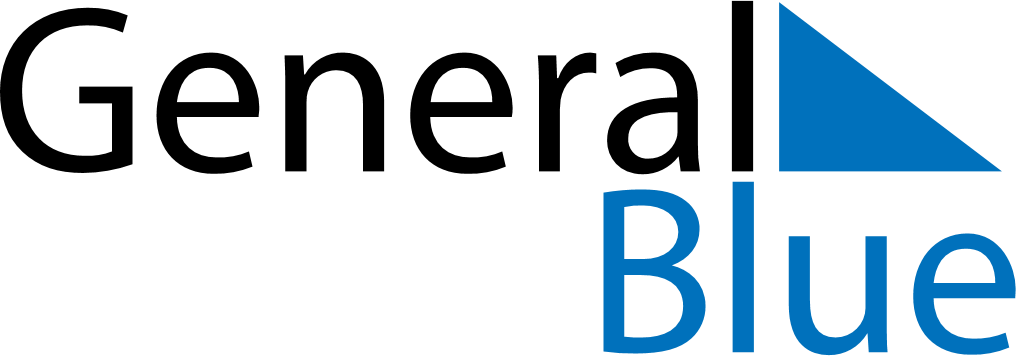 May 2024May 2024May 2024May 2024May 2024May 2024Bao’an, Shaanxi, ChinaBao’an, Shaanxi, ChinaBao’an, Shaanxi, ChinaBao’an, Shaanxi, ChinaBao’an, Shaanxi, ChinaBao’an, Shaanxi, ChinaSunday Monday Tuesday Wednesday Thursday Friday Saturday 1 2 3 4 Sunrise: 5:50 AM Sunset: 7:33 PM Daylight: 13 hours and 42 minutes. Sunrise: 5:49 AM Sunset: 7:34 PM Daylight: 13 hours and 44 minutes. Sunrise: 5:48 AM Sunset: 7:35 PM Daylight: 13 hours and 46 minutes. Sunrise: 5:47 AM Sunset: 7:35 PM Daylight: 13 hours and 48 minutes. 5 6 7 8 9 10 11 Sunrise: 5:46 AM Sunset: 7:36 PM Daylight: 13 hours and 50 minutes. Sunrise: 5:45 AM Sunset: 7:37 PM Daylight: 13 hours and 52 minutes. Sunrise: 5:44 AM Sunset: 7:38 PM Daylight: 13 hours and 54 minutes. Sunrise: 5:43 AM Sunset: 7:39 PM Daylight: 13 hours and 55 minutes. Sunrise: 5:42 AM Sunset: 7:40 PM Daylight: 13 hours and 57 minutes. Sunrise: 5:41 AM Sunset: 7:41 PM Daylight: 13 hours and 59 minutes. Sunrise: 5:40 AM Sunset: 7:42 PM Daylight: 14 hours and 1 minute. 12 13 14 15 16 17 18 Sunrise: 5:39 AM Sunset: 7:42 PM Daylight: 14 hours and 3 minutes. Sunrise: 5:38 AM Sunset: 7:43 PM Daylight: 14 hours and 4 minutes. Sunrise: 5:38 AM Sunset: 7:44 PM Daylight: 14 hours and 6 minutes. Sunrise: 5:37 AM Sunset: 7:45 PM Daylight: 14 hours and 8 minutes. Sunrise: 5:36 AM Sunset: 7:46 PM Daylight: 14 hours and 9 minutes. Sunrise: 5:35 AM Sunset: 7:47 PM Daylight: 14 hours and 11 minutes. Sunrise: 5:34 AM Sunset: 7:47 PM Daylight: 14 hours and 13 minutes. 19 20 21 22 23 24 25 Sunrise: 5:34 AM Sunset: 7:48 PM Daylight: 14 hours and 14 minutes. Sunrise: 5:33 AM Sunset: 7:49 PM Daylight: 14 hours and 16 minutes. Sunrise: 5:32 AM Sunset: 7:50 PM Daylight: 14 hours and 17 minutes. Sunrise: 5:32 AM Sunset: 7:51 PM Daylight: 14 hours and 18 minutes. Sunrise: 5:31 AM Sunset: 7:51 PM Daylight: 14 hours and 20 minutes. Sunrise: 5:30 AM Sunset: 7:52 PM Daylight: 14 hours and 21 minutes. Sunrise: 5:30 AM Sunset: 7:53 PM Daylight: 14 hours and 22 minutes. 26 27 28 29 30 31 Sunrise: 5:29 AM Sunset: 7:54 PM Daylight: 14 hours and 24 minutes. Sunrise: 5:29 AM Sunset: 7:54 PM Daylight: 14 hours and 25 minutes. Sunrise: 5:28 AM Sunset: 7:55 PM Daylight: 14 hours and 26 minutes. Sunrise: 5:28 AM Sunset: 7:56 PM Daylight: 14 hours and 27 minutes. Sunrise: 5:28 AM Sunset: 7:57 PM Daylight: 14 hours and 28 minutes. Sunrise: 5:27 AM Sunset: 7:57 PM Daylight: 14 hours and 30 minutes. 